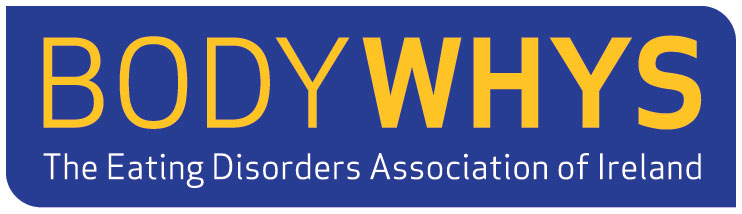 Job SpecificationOrganisation:  		Bodywhys: The Eating Disorders Association of IrelandAddress:   			P.O. Box 105, Blackrock, Co. DublinPosition:    			Office Manager Reporting to:  		Chief Executive OfficerClosing Date: 		Friday, September 23rd , 2022Bodywhys – the Eating Disorders Association of Ireland is currently recruiting for the full-time post of Office Manager to join a small team at its Central Office. The ideal candidate should be reliable, competent, and self-motivated.Responsibilities:Co-ordinate administrative duties including, but not limited to, the monitoring, controlling, and ordering of all office supplies, maintaining all office equipment and IT systems; and booking of meetings, training/conferences, external talks and events, accommodation, and travel.Recording minutes of Team Meetings and Annual General Meetings. Processing, receipting, and lodging of monies. Stock-taking and management of literature and documentation at company off-site storage location on monthly/as needed basis. Provide support during the recruitment, vetting, and training of personnel (volunteers and staff) as required.Manage phone calls and correspondence (e-mail, postage, letters, etc.).Manage and maintain records and databases (including data logging using the CRM platform, Salesforce).Review and ensure up-to-date and accurate information on Bodywhys Directory of Services. Support coordination of education/training course bookings and supporting documentation.Coordinate the production of company documentation; liaise with design company regarding literature including leaflets, brochures, social media posters, and annual reports.Provide cover and support to Bodywhys supports services where needed, primarily the helpline and email support services.Other duties as indicated by the Chief Executive Officer.Requirements:Proven experience as an Office Manager or Senior Office Administrator.Excellent proficiency in MS Office, Google Workspace, and office management software (CRM platform Salesforce).Effective communication and interpersonal skills.Strong organisational and time management skills.Excellent attention to detail.Knowledge of eating disorders and treatment services in Ireland.Based in:The position will be based in the Bodywhys Central Office which is currently located in St. John of God Hospital, Stillorgan, Co. Dublin.Hours of work:The position will be 5 days per week with office hours from 9 a.m. – 5 p.m. Where out of office hours occur, a time off in-lieu system operates.Length of Contract:Permanent position subject to a 6-month probationary period and continued funding being made available to the organisation by the Health Services Executive (HSE) annually.Salary: circa €30,000 